Nazwa oraz adres Zamawiającego, numer telefonu, adres poczty elektronicznej oraz strony internetowej prowadzonego postępowania dla części I i IINazwa oraz adres Zamawiającego: Szkoła Podoficerska Państwowej Straży Pożarnej w Bydgoszczy
ul. Glinki 86, 85-861 Bydgoszcz. Godziny urzędowania:730 do 1530.NIP: 953-10-94-487, Regon: 090585370.Numer telefonu: +48 52 349 84 00, FAX: +48 52 375 30 77.Adres strony internetowej oraz strony internetowej prowadzonego postępowania:Strona internetowa: www: http://www.sppsp.bydgoszcz.plStrona internetowa prowadzonego postępowania: https://miniportal.uzp.gov.pl/Postepowania/0397ea33-4eb5-495b-800c-e160b3902955Adres poczty elektronicznej: przetargi@sppsp.bydgoszcz.pl, Adres strony internetowej, na której udostępniane będą zmiany 
i wyjaśnienia treści Specyfikacji Warunków Zamówienia oraz inne dokumenty zamówienia bezpośrednio związane z postępowaniem o udzielenie zamówienia dla części I i IIZmiany i wyjaśnienia treści Specyfikacji Warunków Zamówienia zwaną w dalszej części „SWZ” oraz inne dokumenty zamówienia bezpośrednio związane z postępowaniem o udzielenie zamówienia będą udostępniane na stronie internetowej: https://miniportal.uzp.gov.pl/Postepowania/0397ea33-4eb5-495b-800c-e160b3902955Tryb udzielenia zamówienia dla części I i IINiniejsze postępowanie prowadzone jest w trybie podstawowym, zgodnie z ustawą z dnia 11 września 
2019 r. Prawo zamówień publicznych (Dz. U. z 2022 r. poz. 1710 z późn. zm.), zwaną w dalszej części „ustawą Pzp”. W sprawach nieuregulowanych zapisami niniejszej SWZ, stosuje się przepisy ustawy Pzp., wraz z aktami wykonawczymi do tej ustawy.Zamawiający dokona wyboru oferty najkorzystniejszej bez przeprowadzenia negocjacji, co oznacza tryb podstawowy, o którym mowa w art. 275 pkt 1 ustawy Pzp.Postępowanie prowadzone jest dla wartości zamówienia mniejszej niż próg unijny.Rodzaj zamówienia: dostawy.Zamawiający nie przewiduje możliwości ograniczenia liczby Wykonawców, których zaprosi do negocjacji, stosując kryteria oceny ofert.Informacja, czy Zamawiający przewiduje wybór najkorzystniejszej oferty 
z możliwością prowadzenia negocjacji dla części I i IIZamawiający informuje, że nie przewiduje wyboru najkorzystniejszej oferty z możliwością negocjacji.Opis przedmiotu zamówienia dla części I i IICharakterystyka przedmiotu zamówienia:Przedmiotem zamówienia jest dostawa mleka i przetworów mlecznych dla Szkoły Podoficerskiej Państwowej Straży Pożarnej w Bydgoszczy, ul. Glinki 86, 85-861 Bydgoszcz oraz Tylna Góra gmina Koronowo (ok.30% szacowanej ilości asortymentu). Przedmiot zamówienia powinien być wykonany zgodnie z wykazem asortymentu cz. I: mleko, jogurty, śmietana i sery oraz cz. II: przetwory mleczne, serki i desery stanowiącymi załączniki nr 5 i 6  do SWZ SPT.2370.9.2022.Warunki realizacji przedmiotu zamówienia: Ofertę należy sporządzić zgodnie z wymaganymi przepisami prawa oraz treścią niniejszej SWZ,2.2 Zamawiający dopuszcza możliwość ograniczenia zakresu zamówienia zobowiązując się jednocześnie do       zrealizowania co najmniej 65% wartości netto umowy.2.3. Warunki realizacji przedmiotu zamówienia zawarte zostały również we wzorze projektowanych postanowień umowy, stanowiącym załącznik nr 4 do SWZ.Powody niedokonania podziału zamówienia na części:(nie dotyczy)Opis części zamówienia jeżeli Zamawiający dopuszcza składanie ofert częściowych:Część I – mleko, jogurty, śmietana i sery:Część II – przetwory mleczne, serki i desery:Liczba części zamówienia, na którą Wykonawca może złożyć ofertę, lub maksymalną liczbę części, na które zamówienie może zostać udzielone temu samemu Wykonawcy, oraz kryteria lub zasady, mające zastosowanie do ustalenia, które części zamówienia zostaną udzielone jednemu Wykonawcy, 
w przypadku wyboru jego oferty w większej niż maksymalna liczbie części:Wykonawca może złożyć jedną ofertę na wszystkie części. Zamawiający dopuszcza możliwość złożenia jednej oferty częściowej.Wymagania w zakresie zatrudnienia na podstawie stosunku pracy, w okolicznościach, o których mowa w art. 95 ustawy Pzp.,:(nie dotyczy)Wymagania w zakresie zatrudnienia osób, o których mowa w art. 96 ust. 2 pkt 2, jeżeli Zamawiający przewiduje takie wymagania:(nie dotyczy)Zamawiający opisuje przedmiot zamówienia zgodnie z art. 99 ust. 3 ustawy Pzp, posługując się następującymi kodami oraz nazwami określonymi we Wspólnym Słowniku Zamówień (CPV):8.1 Część I – mleko, jogurty, śmietana i sery: Produkty mleczarskie 15500000-3, Mleko 15511000-3, Masło 15530000-2, Margaryna 15431100-9, Śmietana 15512000-0, Jogurty 15551300-8, Jogurt bez dodatku substancji smakowych 15551310-1, Ser twardy 15544000-3, Ser twarogowy 15542100-0, Maślanka 15551500-0,Część II – przetwory mleczne, serki i desery:   Produkty mleczarskie 15500000-3, Jogurt i pozostałe przefermentowane produkty mleczne 15551320-4, Jogurt z dodatkiem substancji smakowych 15551320-4, Produkty serowarskie 15540000-5, Ser miękki 15542200-1, Desery 15833100-7, 15543100-6 Sery scalone, sproszkowane z przerostami pleśni i pozostałe sery.Informacje dotyczące ofert wariantowych, w tym informacje o sposobie przedstawiania ofert wariantowych oraz minimalne warunki, jakim muszą odpowiadać oferty wariantowe, jeżeli Zamawiający wymaga lub dopuszcza ich składanie:Zamawiający nie dopuszcza możliwości składania ofert wariantowych. Przedmiot zamówienia winien być wytwarzany zgodnie z obowiązującymi przepisami, m. in.: a)	rozporządzenia (WE) Nr 178/2002 Parlamentu Europejskiego i Rady z dnia 28 stycznia 2002 r. ustalające ogólne zasady i wymagania prawa żywnościowego, powołujące Europejski Urząd ds.          bezpieczeństwa żywności oraz ustanawiające procedury w zakresie bezpieczeństwa żywności, b)	rozporządzenia (WE) Nr 852/2004 Parlamentu Europejskiego i Rady z dnia 29 kwietnia 2004r. 
w sprawie higieny środków spożywczych, c)	rozporządzenia (WE) Nr 853/2004 Parlamentu Europejskiego i Rady z dnia 29 kwietnia 2004 r. ustanawiające szczególne przepisy dotyczące higieny w odniesieniu do żywności pochodzenia zwierzęcego, d)	rozporządzenia (WE) 882/2004 Parlamentu Europejskiego i Rady z dnia 29 kwietnia 2004r. 
w sprawie kontroli urzędowych przeprowadzanych w celu sprawdzenia zgodności z prawem paszowym i żywnościowym oraz regułami dotyczącymi zdrowia zwierząt i dobrostanu zwierząt, e)	rozporządzenia (WE) Nr 1935/2004 Parlamentu Europejskiego i Rady z dnia 27 października 2004r., w sprawie materiałów i wyrobów przeznaczonych do kontaktu z żywnością oraz uchylające Dyrektywy 80/590/EWG i 89/109/EWG, f)	rozporządzenia Ministra Rolnictwa i Rozwoju Wsi z dnia 23.12.2014 r. w sprawie znakowania poszczególnych rodzajów środków spożywczych (Dz. U.  z 2015 r. poz. 29).  Informacje o zastrzeżeniu możliwości ubiegania się o udzielenie zamówienia wyłącznie przez Wykonawców, o których mowa w art. 94, jeżeli Zamawiający przewiduje takie wymagania:(nie dotyczy).Termin wykonania zamówienia dla części I i IIZamówienie należy wykonać: od 02.01.2023 r . do 31.12.2023 r.Miejsce wykonania zamówienia: ul. Glinki 86, 85-861 Bydgoszcz oraz Tylna Góra gmina Koronowo (ok.30% szacowanej ilości asortymentu).Projektowane postanowienia umowy w sprawie zamówienia publicznego, które zostaną wprowadzone do treści tej umowy dla części I i IIProjektowane Postanowienia Umowy w sprawie zamówienia publicznego, które zostaną wprowadzone do treści umowy, zawiera załącznik nr 4 do SWZ.Informacje o środkach komunikacji elektronicznej, przy użyciu których Zamawiający będzie komunikował się z Wykonawcami, oraz informacje o wymaganiach technicznych i organizacyjnych sporządzania, wysyłania i odbierania korespondencji elektronicznej dla części I i II Postępowanie, którego dotyczy niniejszy dokument oznaczone jest znakiem: SPT.2370.9.2022.Wykonawcy we wszelkich kontaktach z Zamawiającym powinni powoływać się na ten znak. Forma komunikacji: w postępowaniu o udzielenie zamówienia komunikacja między Zamawiającym 
a Wykonawcami odbywa się przy użyciu miniPortalu https://miniportal.uzp.gov.pl/, ePUAPu https://epuap.gov.pl/wps/portal/ oraz poczty elektronicznej przetargi@sppsp.bydgoszcz.pl/.Wykonawca zamierzający wziąć udział w postępowaniu o udzielenie zamówienia publicznego, musi posiadać konto na ePUAP. Wykonawca posiadający konto na ePUAP ma dostęp do formularzy: złożenia, zmiany, wycofania oferty lub wniosku oraz do formularza do komunikacji.Wymagania techniczne i organizacyjne wysyłania i odbierania dokumentów elektronicznych, elektronicznych kopii dokumentów i oświadczeń oraz informacji przekazywanych przy ich użyciu opisane zostały
w Regulaminie korzystania z miniPortalu (dostępnym pod adresem: https://miniportal.uzp.gov.pl/WarunkiUslugi) oraz Warunkach korzystania z elektronicznej platformy usług administracji publicznej ePUAP (dostępnych pod adresem: https://epuap.gov.pl/wps/portal/strefa-klienta/regulamin).Maksymalny rozmiar plików przesyłanych za pośrednictwem dedykowanych formularzy do: złożenia, zmiany, wycofania oferty lub wniosku oraz do komunikacji wynosi 150 MB. Za datę przekazania oferty, wniosków, zawiadomień, dokumentów elektronicznych, oświadczeń lub elektronicznych kopii dokumentów lub oświadczeń oraz innych informacji przyjmuje się datę ich przekazania na ePUAP.Identyfikator postępowania dla danego postępowania o udzielenie zamówienia dostępny jest na miniPortalu.W postępowaniu o udzielenie zamówienia komunikacja pomiędzy Zamawiającym a Wykonawcami 
w szczególności składanie oświadczeń, wniosków, wyjaśnień treści oferty (innych niż w części XII SWZ), zawiadomień oraz przekazywanie informacji odbywa się elektronicznie za pośrednictwem dedykowanego formularza dostępnego na ePUAP oraz udostępnionego przez miniPortal (Formularz do komunikacji). We wszelkiej korespondencji związanej z niniejszym postępowaniem Zamawiający i Wykonawcy posługują się numerem ogłoszenia m. in. (BZP, TED lub Numerem postępowania). Zamawiający zastrzega sobie możliwość komunikowania się z Wykonawcami za pomocą poczty elektronicznej, na adres podany przez nich w złożonej ofercie, Dokumenty elektroniczne, oświadczenia lub elektroniczne kopie dokumentów lub oświadczeń składane są przez Wykonawcę za pośrednictwem Formularza do komunikacji jako załączniki. Zamawiający dopuszcza również możliwość składania dokumentów elektronicznych, oświadczeń lub elektronicznych kopii dokumentów lub oświadczeń za pomocą poczty elektronicznej, na wskazany w pkt 2 adres email.  Sposób sporządzenia dokumentów elektronicznych, oświadczeń lub elektronicznych kopii dokumentów lub oświadczeń musi być zgodny z wymaganiami określonymi w rozporządzeniu Prezesa Rady Ministrów z dnia 30 grudnia 2020 r. w sprawie sposobu sporządzania i przekazywania informacji oraz wymagań technicznych dla dokumentów elektronicznych oraz środków komunikacji elektronicznej w postępowaniu o udzielenie zamówienia publicznego lub konkursie (Dz. U. z 2020 poz. 2452), rozporządzeniu Ministra Rozwoju, Pracy 
i Technologii z dnia 23 grudnia 2020 r. w sprawie podmiotowych środków dowodowych oraz innych dokumentów lub oświadczeń, jakich może żądać Zamawiający od Wykonawcy (Dz. U. z 2020 poz. 2415) oraz rozporządzeniu Rady Ministrów z dnia 12 kwietnia 2012 r. w sprawie Krajowych Ram Interoperacyjności, minimalnych wymagań dla rejestrów publicznych i wymiany informacji w postaci elektronicznej oraz minimalnych wymagań dla systemów teleinformatycznych (Dz. U.z 2012 r. poz. 526 z późn. zm).Informacje o sposobie komunikowania się Zamawiającego z Wykonawcami w inny sposób niż przy użyciu środków komunikacji elektronicznej w przypadku zaistnienia jednej z sytuacji określonych w art. 65 ust. 1, art. 66 i art. 69 dla części I i IIZamawiający nie przewiduje okoliczności, w których komunikować się będzie z Wykonawcami 
w inny sposób niż przy użyciu środków komunikacji elektronicznej opisanych w części VIII SWZ.Wskazanie osób uprawnionych do komunikowania się z Wykonawcami dla części               I i IIWykaz osób ze strony Zamawiającego upoważnionych do porozumiewania się z Wykonawcami:- starszy brygadier Mariusz Czapla 	 - tel. +48 52 349 84 19, w dni powszednie w godz. 730 do godz.1530.- Małgorzata Bolińska		 - tel. +48 52 349 84 80, w dni powszednie w godz. 730 do godz.1530.Termin związania ofertą dla części I i IIWykonawcy pozostaną związani złożoną przez siebie ofertą przez okres 30 dni, do dnia 12.01.2023 r. Bieg terminu rozpoczyna się od dnia upływu terminu składania ofert. Opis sposobu przygotowania oferty dla części I i IIWykaz oświadczeń i dokumentów składanych wraz z ofertą w formie elektronicznej lub postaci elektronicznej opatrzonej kwalifikowanym podpisem elektronicznym lub podpisem zaufanym lub podpisem osobistym 
za pośrednictwem miniPortalu (https://miniportal.uzp.gov.pl/):W przypadku Wykonawców składających ofertę wspólną, stosowne oświadczenia lub dokumenty, o których mowa w pkt. 2 (tabela), składa każdy z Wykonawców wspólnie ubiegających się o zamówienie.W przypadku polegania na zdolnościach lub sytuacji podmiotów udostępniających zasoby, Wykonawca przedstawia, wraz ze swoim oświadczeniem wstępnym, także oświadczenie podmiotu udostępniającego zasoby, o których mowa w pkt. 2 i 6 (tabela), potwierdzające brak podstaw wykluczenia tego podmiotu oraz odpowiednio spełnianie warunków udziału w postępowaniu lub kryteriów selekcji, w zakresie, w jakim Wykonawca powołuje się na jego zasoby.Wykonawcy wspólnie ubiegający się o udzielenie zamówienia ustanawiają pełnomocnika do reprezentowania ich w postępowaniu o udzielenie zamówienia albo reprezentowania w postępowaniu i zawarcia umowy 
w sprawie zamówienia publicznego (nie dotyczy spółki cywilnej, o ile upoważnienie/pełnomocnictwo do występowania w imieniu tej spółki wynika z dołączonej do oferty umowy spółki, bądź wszyscy wspólnicy podpiszą ofertę).Wykonawcy wspólnie ubiegający się o udzielenie zamówienia zobowiązani są złożyć wraz z ofertą stosowne pełnomocnictwo (nie dotyczy spółki cywilnej), o ile upoważnienie/pełnomocnictwo do występowania 
w imieniu tej spółki wynika z dołączonej do oferty umowy spółki bądź wszyscy wspólnicy podpiszą ofertę.Pełnomocnictwo, o którym mowa powyżej może wynikać albo z dokumentu pod taką samą nazwą, albo z umowy Wykonawców wspólnie ubiegających się o udzielenie zamówienia.Oferta musi być podpisana w taki sposób, by prawnie obowiązywała wszystkich Wykonawców występujących wspólnie (przez każdego z Wykonawców lub upoważnionego pełnomocnika).2. Postać oferty:2.1 Wykonawca zamierzający wziąć udział w postępowaniu o udzielenie zamówienia publicznego, musi posiadać konto na ePUAP. Wykonawca posiadający konto na ePUAP ma dostęp do formularzy: złożenia, zmiany, wycofania oferty lub wniosku oraz do formularza do komunikacji.2.2 Do przygotowania oferty konieczne jest posiadanie przez osobę upoważnioną do reprezentowania Wykonawcy kwalifikowanego podpisu elektronicznego lub podpisu zaufanego lub podpisu osobistego. 2.3Wykonawca składa ofertę/wniosek o dopuszczenie do udziału w postępowaniu, dalej „wniosek” za pośrednictwem Formularza do złożenia, zmiany, wycofania oferty lub wniosku dostępnego na ePUAP 
W formularzu oferty/wniosku Wykonawca zobowiązany jest podać adres skrzynki ePUAP, na którym prowadzona będzie korespondencja związana z postępowaniem.2.4 Oferta/wniosek powinna/powinien być sporządzona/sporządzony w języku polskim, z zachowaniem postaci elektronicznej w formacie danych takich jak m. in.: .pdf, .doc, .docx, .odt i podpisana kwalifikowanym podpisem elektronicznym lub w postaci elektronicznej opatrzonej podpisem zaufanym lub podpisem osobistym, przez osoby upoważnione/przedstawicieli Wykonawcy. Sposób złożenia oferty/wniosku, w tym zaszyfrowania oferty opisany został w Regulaminie korzystania z miniPortalu. Ofertę/wniosek należy złożyć 
w oryginale. W zakresie procedury składania podpisu elektronicznego w ofercie należy podkreślić, że Wykonawca przekazuje Zamawiającemu plik zawierający ofertę wraz z właściwym podpisem elektronicznym, który został złożony przed zaszyfrowaniem oferty. Dopuszczalne jest również, aby Wykonawca przekazał Zamawiającemu swoją ofertę w tzw. „paczce” dokumentów elektronicznych (tj. w skompresowanym archiwum dokumentów elektronicznych, które najczęściej zapisane jest w formacie np. ZIP) wraz z właściwym podpisem elektronicznym złożonym pod paczką dokumentów elektronicznych przed jej zaszyfrowaniem.2.5 Oferta sporządzona w języku obcym powinna być złożona wraz z tłumaczeniem na język polski, poświadczona przez Wykonawcę.2.6 Ofertę składa się pod rygorem nieważności, zgodnie z wyborem Wykonawcy:1) w formie elektronicznej (oznacza to postać elektroniczną opatrzoną kwalifikowanym podpisem elektronicznym),2) w postaci elektronicznej opatrzonej podpisem zaufanym lub podpisem osobistym.2.7 Jeżeli oryginały dokumentów lub oświadczeń, o których mowa w części XII lub inne dokumenty lub oświadczenia składane w postępowaniu o udzielenie zamówienia, nie zostały sporządzone w postaci dokumentu elektronicznego, Wykonawca może sporządzić i przekazać elektroniczną kopię posiadanego dokumentu lub oświadczenia.2.8 W przypadku przekazywania przez Wykonawcę elektronicznej kopii dokumentu lub oświadczenia, opatrzonej kwalifikowanym podpisem elektronicznym lub podpisem zaufanym, a także podpisem osobistym przez Wykonawcę albo odpowiednio przez podmiot, na którego zdolności lub sytuacji polega Wykonawca na zasadach określonych w art. 118 ustawy Pzp., albo przez Podwykonawcę jest równoznaczne z poświadczeniem elektronicznej kopii dokumentu lub oświadczenia za zgodność z oryginałem.2.9 W przypadku przekazywania przez Wykonawcę dokumentu elektronicznego w formacie poddającym dane kompresji w formacie danych takich jak m. in.: .zip, .tar, .gz (.gzip), .7z, opatrzenie pliku zawierającego skompresowane dane kwalifikowanym podpisem elektronicznym lub podpisem zaufanym, a także podpisem osobistym jest równoznaczne z poświadczeniem przez Wykonawcę za zgodność z oryginałem wszystkich elektronicznych kopii dokumentów zawartych w tym pliku, z wyjątkiem kopii poświadczonych odpowiednio przez innego Wykonawcę ubiegającego się wspólnie z nim o udzielenie zamówienia, przez podmiot na, którego zdolnościach lub sytuacji polega Wykonawca, albo przez Podwykonawcę.2.10 Zamawiający może żądać przedstawienia oryginału lub notarialnie poświadczonej kopii dokumentów lub oświadczeń, o których mowa w części XII, wyłącznie wtedy, gdy złożona kopia jest nieczytelna lub budzi wątpliwości co do jej prawdziwości.2.11 Wszelkie informacje stanowiące tajemnicę przedsiębiorstwa w rozumieniu ustawy z dnia 16 kwietnia 1993 r. o zwalczaniu nieuczciwej konkurencji (Dz. U. z 2019 r. poz. 1010), które Wykonawca zastrzeże jako tajemnicę przedsiębiorstwa, powinny zostać złożone w osobnym pliku wraz z jednoczesnym zaznaczeniem polecenia „Załącznik stanowiący tajemnicę przedsiębiorstwa” a następnie wraz z plikami stanowiącymi jawną część skompresowane do jednego pliku archiwum np. (ZIP). 2.12 Zaleca się, aby podpis kwalifikowany był składany w formacie PAdES /dla plików .pdf: format: PAdES-BES, funkcja skrótu: SHA-256, czyli tzw. podpis wewnętrzny. W przypadku zastosowania podpisu zewnętrznego należy pamiętać o obowiązku dołączenia do pliku, stanowiącego ofertę, także pliku podpisującego, który generuje się automatycznie podczas złożenia podpisu. W przypadku korzystania 
z podpisu zaufanego lub osobistego do podpisania oferty, a także kwalifikowanego podpisu elektronicznego, w pierwszej kolejności sporządza się ofertę w postaci elektronicznej (zaleca się, aby oferta została utworzona w formacie .pdf), następnie opatruje podpisem zaufanym lub podpisem osobistym lub kwalifikowanym podpisem elektronicznym, w dalszych krokach zaszyfrowuje na miniPortalu, a ostatecznie wysyła do Zamawiającego za pomocą „Formularza do złożenia oferty” na ePUAP. Na ostatnim etapie Wykonawca może, ale nie musi podpisać elektronicznie „Formularz do złożenia oferty”. Bowiem czym innym jest podpisanie 
i zaszyfrowanie oferty, a czym innym złożenie jej za pośrednictwem „Formularza do złożenia oferty”. Dla Zamawiającego kluczowym jest opatrzenie podpisem dokumentu oferty. Nie można przyjąć, że podpisanie „Formularza złożenia oferty” obejmuje już swoim zakresem ofertę. UWAGA:Podpis osobisty to zaawansowany podpis elektroniczny, znajdujący się na nowo wydawanym dowodzie osobistym, tzw. e-dowodzie. Podpis osobisty wywołuje dla podmiotu publicznego taki sam skutek prawny jak podpis własnoręczny, jednak z uwagi na fakt, że niniejsze postępowanie prowadzone jest wyłącznie przy użyciu środków komunikacji elektronicznej, oferta sporządzona w postaci papierowej i podpisana własnoręcznie a następnie zeskanowana, musi ostatecznie zostać podpisane podpisem osobistym (elektronicznym) z e-dowodu, pod rygorem nieważności.Wystarczające jest sporządzenie oferty w postaci elektronicznej i od razu podpisanie podpisem elektronicznym, bez konieczności wcześniejszego własnoręcznego podpisywania i skanowania.W przypadku podpisywania oferty podpisem zaufanym, należy się zapoznać z instrukcją zamieszczoną na stronie: https://www.gov.pl/web/cyfryzacja/podpisz-dowolny-dokument-wykorzystaj-do-tego-profil-zaufany.2.13 Wykonawca może przed upływem terminu do składania ofert zmienić lub wycofać ofertę za pośrednictwem Formularza do złożenia, zmiany, wycofania oferty lub wniosku dostępnego na ePUAP i udostępnionych również na miniPortalu. Sposób zmiany i wycofania oferty został opisany w Instrukcji użytkownika dostępnej na miniPortalu.2.14 W przypadku zaoferowania przez Wykonawcę produktów równoważnych, Wykonawca przedstawi w formie tabelarycznej porównanie parametrów produktu wymaganego przez Zamawiającego, wymienionych jako właściwości użytkowe w deklaracji właściwości użytkowych wyrobu i jego zamiennika, wynikających z takiej deklaracji. W przypadku stwierdzenia, że produkt zaoferowany przez Wykonawcę nie odpowiada produktowi wymaganemu przez Zamawiającego, treść takiej oferty zostanie uznana za nieodpowiadającą treści specyfikacji i zgodnie z art. 226 ust. 1 pkt. 5 ustawy Pzp., oferta taka zostanie odrzucona. Kryteria równoważności opisane są w wykazach asortymentu stanowiących załącznik nr 5 i 6 do SWZ.2.15 Zamawiający zaleca aby załączniki do oferty/wniosku były opisane (zatytułowane) i wyszczególnione 
w spisie treści formularza ofertowego załącznik nr 1 do SWZ.2.16 Złożona oferta musi być kompletna, wszystkie załączniki wypełnione przez Wykonawcę bez wyjątku, ściśle według warunków i postanowień SWZ.2.17 Wykonawca w danym postępowaniu może złożyć tylko jedną ofertę, zawierającą jedną, jednoznacznie opisaną propozycję. Złożenie większej liczby ofert spowoduje odrzucenie wszystkich ofert złożonych przez danego Wykonawcę.2.18 Zamawiający nie dopuszcza możliwość dołączenia katalogów elektronicznych do składanej oferty, 2.19 Przez katalog elektroniczny, o którym mowa w pkt. 2.18, należy rozumieć poprzez wykaz zamawianych produktów, robót budowlanych lub usług sporządzony przez wykonawcę zgodnie z opisem przedmiotu zamówienia oraz w formacie nadającym się do zautomatyzowanego przetwarzania danych. Katalog elektroniczny może w szczególności zawierać opisy i zdjęcia produktów, robót budowlanych lub usług oraz informacje o cenach, które Wykonawca chce użyć przy realizacji przedmiotu zamówienia.Sposób oraz termin składania ofert dla części I i IIOfertę należy złożyć zgodnie z wymaganiami opisanymi w części VIII I XII SWZ.Termin składania ofert upływa 14.12.2022 r. o godzinie 1030.Wykonawca składa ofertę/wniosek o dopuszczenie do udziału w postępowaniu, dalej „wniosek” za pośrednictwem Formularza do złożenia, zmiany, wycofania oferty lub wniosku dostępnego na ePUAP 
i udostępnionego również na miniPortalu. Wykonawca po przesłaniu oferty za pomocą Formularza do złożenia, zmiany, wycofania oferty, na ekranie „sukcesu” otrzyma numer oferty generowany przez ePUAP. Ten numer należy zapisać i zachować. Będzie on potrzebny w razie ewentualnego wycofania oferty.Termin otwarcia ofert dla części I i IIPrzed otwarciem ofert Zamawiający poda kwotę, jaką zamierza przeznaczyć na sfinansowanie zamówienia.Otwarcie ofert nastąpi w dniu 14.12.2022 r., o godzinie 1130, w sali instruktażowej budynku kwatermistrzowskiego Szkoły Podoficerskiej PSP w Bydgoszczy, ul. Glinki 86.Otwarcie ofert następuje poprzez użycie mechanizmu do odszyfrowania ofert dostępnego Zamawiającemu po zalogowaniu, w zakładce Deszyfrowanie na miniPortalu i następuje poprzez wskazanie pliku do odszyfrowania, a następnie jego otwarcie przy pomocy aplikacji obsługującej dany format, w którym zostały sporządzone oświadczenia lub dokumenty składające się na ofertę. Otwarcie ofert jest jawne, Wykonawcy mogą uczestniczyć w sesji otwarcia ofert.Niezwłocznie po otwarciu ofert Zamawiający zgodnie z art. 222 ust. 5 ustawy Pzp., zamieści na stronie internetowej prowadzonego postępowania informację z otwarcia ofert takie jak: nazwy albo imiona i nazwiska oraz siedziby lub miejsca prowadzonej działalności gospodarczej albo miejsca zamieszkania Wykonawców, których oferty zostały otwarte;ceny zawarte w ofertach.Informację o wyborze oferty najkorzystniejszej bądź o unieważnieniu postępowania Zamawiający zamieści na miniPortalu.Podstawy wykluczenia, o których mowa w art. 108 ust. 1 oraz 109 ust. 1 ustawy Pzp. dla części I i IIZamawiający z udziału w postępowaniu wykluczy Wykonawcę, wobec którego zachodzi co najmniej jedna 
z przesłanek określonych w art. 108 ust.1 ustawy Pzp.Zamawiający z udziału w postępowaniu wykluczy Wykonawcę, wobec którego zachodzi przesłanka określona w art. 109 ust. 1 pkt.1, 4,5,7 i 8 ustawy Pzp:Który naruszył obowiązki dotyczące płatności podatków, opłat lub składek na ubezpieczenia społeczne lub zdrowotne, z wyjątkiem przypadku, o którym mowa w art. 108 ust. 1 pkt 3, chyba że Wykonawca odpowiednio przed upływem terminu do składania wniosków o dopuszczenie do udziału w postępowaniu albo przed upływem terminu składania ofert dokonał płatności należnych podatków, opłat lub składek na ubezpieczenia społeczne lub zdrowotne wraz z odsetkami lub grzywnami lub zawarł wiążące porozumienie w sprawie spłaty tych należności,W stosunku do którego otwarto likwidację, ogłoszono upadłość, którego aktywami zarządza likwidator lub sąd, zawarł układ z wierzycielami, którego działalność gospodarcza jest zawieszona albo znajduje się on w innej tego rodzaju sytuacji wynikającej z podobnej procedury przewidzianej w przepisach miejsca wszczęcia tej procedury,Który w sposób zawiniony poważnie naruszył obowiązki zawodowe, co podważa jego uczciwość, 
w szczególności gdy Wykonawca w wyniku zamierzonego działania lub rażącego niedbalstwa nie wykonał lub nienależycie wykonał zamówienie, co Zamawiający jest w stanie wykazać za pomocą stosownych dowodów,Który, z przyczyn leżących po jego stronie, w znacznym stopniu lub zakresie nie wykonał lub nienależycie wykonał albo długotrwale nienależycie wykonywał, istotne zobowiązanie wynikające z wcześniejszej umowy w sprawie zamówienia publicznego lub umowy koncesji, co doprowadziło do wypowiedzenia lub odstąpienia od umowy, odszkodowania, wykonania zastępczego lub realizacji uprawnień z tytułu rękojmi za wady,Który w wyniku zamierzonego działania lub rażącego niedbalstwa wprowadził Zamawiającego w błąd przy przedstawianiu informacji, że nie podlega wykluczeniu, spełnia warunki udziału w postępowaniu lub kryteria selekcji, co mogło mieć istotny wpływ na decyzje podejmowane przez Zamawiającego 
w postępowaniu o udzielenie zamówienia, lub który zataił te informacje lub nie jest w stanie przedstawić wymaganych podmiotowych środków dowodowych.Obligatoryjne przesłanki wykluczenia na podstawie odrębnych przepisów:3.1 Zgodnie z art. 7 ust. 1 Ustawy z dnia 13 kwietnia 2022 r. o szczególnych rozwiązaniach w zakresie przeciwdziałania wspieraniu agresji na Ukrainę oraz służących ochronie bezpieczeństwa narodowego, (Dz. U. 2022 poz. 835), zwana dalej „UOBN” z postępowania o udzielenie zamówienia zamawiający wyklucza Wykonawcę: 1) wymienionego w wykazach określonych w rozporządzeniu 765/2006 i rozporządzeniu 269/2014 albo wpisanego na listę na podstawie decyzji w sprawie wpisu na listę rozstrzygającej o zastosowaniu środka, o którym mowa w art. 1 pkt 3 UOBN; 2) którego beneficjentem rzeczywistym w rozumieniu ustawy z dnia 1 marca 2018 r. o przeciwdziałaniu praniu pieniędzy oraz finansowaniu terroryzmu (Dz. U. z 2022 r. poz. 593 i 655) jest osoba wymieniona w wykazach określonych w rozporządzeniu 765/2006 i rozporządzeniu 269/2014 albo wpisana na listę lub będąca takim beneficjentem rzeczywistym od dnia 24 lutego 2022 r., o ile została wpisana na listę na podstawie decyzji w sprawie wpisu na listę rozstrzygającej o zastosowaniu środka, o którym mowa w art. 1 pkt 3 UOBN; 3) którego jednostką dominującą w rozumieniu art. 3 ust. 1 pkt 37 ustawy z dnia 29 września 1994 r. o rachunkowości (Dz. U. z 2021 r. poz. 217, 2105 i 2106), jest podmiot wymieniony w wykazach określonych w rozporządzeniu 765/2006 i rozporządzeniu 269/2014 albo wpisany na listę lub będący taką jednostką dominującą od dnia 24 lutego 2022 r., o ile został wpisany na listę na podstawie decyzji w sprawie wpisu na listę rozstrzygającej o zastosowaniu środka, o którym mowa w art. 1 pkt 3 UOBN. 3.2 Wykluczenie, o którym mowa powyżej następować będzie na okres trwania ww. okoliczności. W przypadku wykonawcy lub uczestnika konkursu wykluczonego na podstawie art. 7 ust. 1 UOBN, Zamawiający odrzuca ofertę takiego WykonawcyWykonawca nie podlega wykluczeniu w okolicznościach określonych w art. 108 ust. 1 pkt. 1, 2 i 5 lub art. 109 ust. 1 pkt. 4,5, 7 i 8 jeżeli udowodni Zamawiającemu, że spełnił łącznie przesłanki zawarte w art. 110 ust. 2 ustawy Pzp.Zamawiający może wykluczyć Wykonawcę na każdym etapie postępowania. Ofertę Wykonawcy wykluczonego uznaje się za odrzuconą. Zamawiający ocenia, czy podjęte przez Wykonawcę czynności, o których mowa w niniejszej części, są wystarczające do wykazania jego rzetelności, uwzględniając wagę i szczególne okoliczności czynu Wykonawcy. Jeżeli podjęte przez Wykonawcę czynności, o których mowa w powyżej nie są wystarczające do wykazania jego rzetelności, Zamawiający wykluczy Wykonawcę.Sposób obliczenia ceny dla części I i IIPodstawę do określenia ceny oferty wpisanej przez Wykonawcę w formularzu ofertowym (załącznik nr 1 do SWZ) stanowi wykaz asortymentu stanowiący załącznik nr 6 i 7 do SWZ.Cena ofertowa obejmuje wszelkie koszty związane z realizacją zadania wynikające wprost ze SWZ, 
a w szczególności koszty organizacji pracy i przygotowania przedmiotu zamówienia. Wykonawca w przedstawionej ofercie powinien zaoferować cenę kompletną i jednoznaczną.Cena oferty ma być określona w walucie polskiej. Cenę oferty należy podać do 2 miejsc po przecinku.Cena obejmuje m.in.:Koszty sprzedaży przedmiotu zamówienia z uwzględnieniem wymaganych podatków, opłat, transportu, szkolenia itp.Koszty dostarczenia przedmiotu zamówienia do wskazanego przez Zamawiającego miejsca, 
w ustalonym terminie lub okresie.Jeśli Wykonawca stosuje opusty cenowe (marże, rabaty) to proponując je Zamawiającemu w ofercie, musi już uwzględnić to w ostatecznej cenie do pozycji oferty.Jeżeli złożono ofertę, której wybór prowadziłby do powstania u Zamawiającego obowiązku podatkowego zgodnie z przepisami o podatku od towarów i usług, Zamawiający w celu oceny takiej oferty dolicza do przedstawionej w niej ceny podatek od towarów i usług, który miałby obowiązek rozliczyć zgodnie 
z tymi przepisami. Wykonawca, składając ofertę, informuje Zamawiającego w formularzu ofertowym stanowiącym załącznik nr 1 do SWZ, czy wybór oferty będzie prowadzić do powstania u Zamawiającego obowiązku podatkowego, wskazując nazwę (rodzaj) towaru lub usługi, których dostawa lub świadczenie będzie prowadzić do jego powstania, oraz wskazując ich wartość bez kwoty podatku.Opis kryteriów oceny ofert, wraz z podaniem wag tych kryteriów i sposobu oceny ofert dla części I i II1. Jako kryteria wyboru oferty przyjmuje się:1) cena oferty								- 60%2) czas dostawy zamówień interwencyjnych					- 40%2. Metodyka oceny ofert (maksymalna ilość punktów 100): 2.1 Ocena ofert zostanie przeprowadzona wyłącznie w oparciu o przedstawione wyżej kryterium. Najkorzystniejszą ofertą będzie oferta, która przedstawia najkorzystniejszy bilans ceny i czasu dostaw interwencyjnych odnoszących się do przedmiotu zamówienia  zawartych w formularzu ofertowym ( załącznik nr 1 do SWZ) oraz wykazach asortymentu (załącznikach nr 5 i 6).2.2 Ocena ofert zostanie dokonana według następujących zasad:a) cena oferty C – proporcjonalnie wg wzoru - maksymalna ilość punktów 60.	najniższa oferowana cena brutto 	C =       x     100 pkt. x 60%		cena brutto oferty badanej b) czas dostawy zamówień interwencyjnych Cz - proporcjonalnie wg wzoru - maksymalna ilość punktów 40.Cz = ilość przyznanych punktów za podany czas dostawy zamówień interwencyjnych / wg tabeli / x 40%Jeżeli Wykonawca nie wpisze wymaganych danych dot. czasu dostawy zamówień interwencyjnych 
w formularzu ofertowym stanowiącym załącznik nr 1, wówczas Zamawiający przyjmie najdłuższy czas dostawy. Zwycięży oferta, która uzyska najwyższą ilość punktów po przeliczeniu udziału procentowego w każdym kryterium – dot. każdej części.Informacje o formalnościach, jakie muszą zostać dopełnione po wyborze oferty 
w celu zawarcia umowy w sprawie zamówienia publicznego dla części I i IIO wyborze oferty Zamawiający zawiadomi pisemnie niezwłocznie Wykonawców, którzy ubiegali się 
o udzielenie zamówienia.W przypadku wyboru oferty Wykonawców wspólnie ubiegających się o udzielenie zamówienia (konsorcja, spółki cywilne) Zamawiający może zażądać przed zawarciem umowy w sprawie zamówienia publicznego umowy regulującej współpracę tych Wykonawców. Wykonawcy wspólnie ubiegający się o udzielenie zamówienia ponoszą solidarną odpowiedzialność za wykonanie umowy.W terminie wskazanym w piśmie akceptującym, wybrany Wykonawca powinien dopełnić formalności związanych z podpisaniem umowy. Ponadto:Zamawiający podpisze umowę z Wykonawcą, który przedłoży najkorzystniejszą ofertę z punktu widzenia kryteriów przyjętych w niniejszej SWZ oraz spełni wszystkie warunki w niej określone. O miejscu i terminie podpisania umowy Zamawiający powiadomi Wykonawcę z tym że zawarcie umowy nie może nastąpić wcześniej niż po upływie 5 dni od przekazania informacji o wyborze oferty najkorzystniejszej przy pomocy środków komunikacji elektronicznej. Jeśli informacje o wyborze oferty najkorzystniejszej zostaną przekazane w inny sposób termin ten nie może być krótszy niż 10 dni.Umowa zostanie zawarta z uwzględnieniem postanowień wynikających z treści niniejszej SWZ oraz danych zawartych w ofercieOsoby reprezentujące Wykonawcę przy podpisaniu umowy muszą posiadać ze sobą dokumenty potwierdzające ich umocowanie do podpisania umowy, o ile umocowanie to nie będzie wynikać 
z dokumentów załączonych do oferty lub dokumentów rejestrowych Wykonawcy.Pouczenie o środkach ochrony prawnej przysługujących Wykonawcy dla części I i IIWykonawcom a także innemu podmiotowi, jeżeli ma lub miał interes w uzyskaniu danego zamówienia oraz poniósł lub może ponieść szkodę w wyniku naruszenia przez Zamawiającego przepisów ustawy Pzp, przysługują środki ochrony prawnej wskazane poniżej.Postępowanie odwoławcze jest prowadzone w języku polskim.Pisma w postępowaniu odwoławczym wnosi się w formie pisemnej albo w formie elektronicznej albo w postaci elektronicznej, z tym że odwołanie i przystąpienie do postępowania odwoławczego, wniesione w postaci elektronicznej, wymaga opatrzenia podpisem zaufanym.Odwołanie przysługuje na:Niezgodną z przepisami ustawy Pzp, czynność Zamawiającego, podjętą w postępowaniu o udzielenie zamówienia, o zawarcie umowy ramowej, dynamicznym systemie zakupów, systemie kwalifikowania Wykonawców lub konkursie, w tym na projektowane postanowienie umowy; Zaniechanie czynności w postępowaniu o udzielenie zamówienia, o zawarcie umowy ramowej, dynamicznym systemie zakupów, systemie kwalifikowania Wykonawców lub konkursie, do której Zamawiający był obowiązany na podstawie ustawy Pzp; Zaniechanie przeprowadzenia postępowania o udzielenie zamówienia lub zorganizowania konkursu na podstawie ustawy Pzp, mimo że Zamawiający był do tego obowiązany. Odwołanie wnosi się do Prezesa Izby.Odwołujący przekazuje zamawiającemu odwołanie wniesione w formie elektronicznej albo postaci elektronicznej albo kopię tego odwołania, jeżeli zostało ono wniesione w formie pisemnej, przed upływem terminu do wniesienia odwołania w taki sposób, aby mógł on zapoznać się z jego treścią przed upływem tego terminu,Domniemywa się, że Zamawiający mógł zapoznać się z treścią odwołania przed upływem terminu do jego wniesienia, jeżeli przekazanie odpowiednio odwołania albo jego kopii nastąpiło przed upływem terminu do jego wniesienia przy użyciu środków komunikacji elektronicznej.Odwołanie wnosi się w przypadku zamówień, których wartość jest mniejsza niż progi unijne, w terminie: 5 dni od dnia przekazania informacji o czynności Zamawiającego stanowiącej podstawę jego wniesienia, jeżeli informacja została przekazana przy użyciu środków komunikacji elektronicznej, 10 dni od dnia przekazania informacji o czynności Zamawiającego stanowiącej podstawę jego wniesienia, jeżeli informacja została przekazana w sposób inny niż określony w pkt.1.Odwołanie wobec treści ogłoszenia wszczynającego postępowanie o udzielenie zamówienia lub konkurs lub wobec treści dokumentów zamówienia wnosi się w terminie: 5 dni od dnia publikacji ogłoszenia w Biuletynie Zamówień Publicznych lub zamieszczenia dokumentów zamówienia na stronie internetowej, w przypadku zamówień, których wartość jest mniejsza niż progi unijne.Odwołanie w przypadkach innych niż określone w pkt. 6 i 7 wnosi się w terminie: 5 dni od dnia, w którym powzięto lub przy zachowaniu należytej staranności można było powziąć wiadomość o okolicznościach stanowiących podstawę jego wniesienia, w przypadku zamówień, których wartość jest mniejsza niż progi unijne.Zakres, forma i czynności związane z przeprowadzeniem odwołania została szczegółowo opisana w dziale IX – Środki ochrony prawnej ustawy Pzp.Na orzeczenie Krajowej Izby Odwoławczej oraz postanowienia Prezesa Krajowej Izby Odwoławczej, o którym mowa w art. 519 ust 1 ustawy Pzp., Stronom oraz uczestnikom postępowania odwoławczego przysługuje skarga do sądu.Skargę wnosi się za pośrednictwem Prezesa Izby, w terminie 14 dni od dnia doręczenia orzeczenia Izby lub postanowienia Prezesa Izby, o którym mowa w art. 519 ust. 1, przesyłając jednocześnie jej odpis przeciwnikowi skargi.  Złożenie skargi w placówce pocztowej operatora wyznaczonego w rozumieniu ustawy z dnia 23 listopada 2012 r. – Prawo pocztowe albo wysłanie na adres do doręczeń elektronicznych, o którym mowa w art. 2 pkt 1 ustawy z dnia 18 listopada 2020 r. o doręczeniach elektronicznych, jest równoznaczne 
z jej wniesieniem.Skarga do sądu na:Orzeczenie Izby Stronom oraz uczestnikom postępowania,Skargę wnosi się do Sądu Okręgowego w Warszawie, tj. „sądu zamówień publicznych”,Skargę wnosi się za pośrednictwem Prezesa Izby, w terminie 14 dni od dnia doręczenia orzeczenia Izby lub postanowienia Prezesa Izby, o którym mowa w art. 519 ust. 1, przesyłając jednocześnie jej odpis przeciwnikowi skargi.  Warunki formalne, wymagania, terminy i koszty postępowania skargowego reguluje Rozdział 3 – Postępowanie skargowe ustawy Pzp.Informacje o warunkach udziału w postępowaniu dla części I i IIO udzielenie zamówienia mogą ubiegać się Wykonawcy, którzy:Nie podlegają wykluczeniu, o których mowa w części XV SWZ,Spełniają warunki udziału w postępowaniu.Warunki udziału w postępowaniu dotyczą:zdolności do występowania w obrocie gospodarczym: Zamawiający nie wyznacza szczegółowego warunku w tym zakresie,uprawnień do prowadzenia określonej działalności gospodarczej lub zawodowej, o ile wynika to z odrębnych przepisów: Zamawiający nie wyznacza szczegółowego warunku w tym zakresie,sytuacji ekonomicznej lub finansowej: Zamawiający nie wyznacza szczegółowego warunku w tym zakresie,zdolności technicznej lub zawodowej: Zamawiający nie wyznacza szczegółowego warunku w tym zakresie.Ocena nie podlegania wykluczeniu zostanie dokonana na podstawie złożonych oświadczeń, o których mowa w art. 125 ust. 1, wypełnionego formularza ofertowego oraz na podstawie złożonych podmiotowych 
i przedmiotowych środków dowodowych.Informacje o podmiotowych i przedmiotowych środkach dowodowych dla części I i IIZamawiający odstępuje od wymagania podmiotowych środków dowodowych w zakresie niepodlegania wykluczeniu z postępowania oraz spełnienia warunków udziału w postępowaniu. Zamawiający dokona oceny braku podstaw wykluczenia z postępowania oraz warunków udziału w postępowaniu na podstawie oświadczenia o którym mowa w art. 125 ust. 1 ustawy Pzp,Na podstawie art. 107 ust. 2  jeżeli Wykonawca nie złoży przedmiotowych środków dowodowych wraz z ofertą lub złożone przedmiotowe środki dowodowe są niekompletne, Zamawiający wzywa do ich złożenia lub uzupełnienia w wyznaczonym terminie.Przedmiotowe środki dowodowe:W przypadku Wykonawców składających ofertę wspólną, stosowne oświadczenia z art. 125 ust. 1 ustawy Pzp., składa każdy z Wykonawców wspólnie ubiegających się o zamówienie.W sytuacji, gdy Wykonawca polega na zdolności lub sytuacji innego podmiotu na zasadach określonych 
w art. 118 ustawy Pzp, Wykonawca jest zobowiązany złożyć stosowne dokumenty i oświadczenia z art. 125 ust. 1 ustawy Pzp., także w odniesieniu do tego innego podmiotu.Zobowiązanie podmiotu udostępniającego zasoby, o którym mowa w pkt. 3, potwierdza, że stosunek łączący Wykonawcę z podmiotami udostępniającymi zasoby gwarantuje rzeczywisty dostęp do tych zasobów oraz określa w szczególności: 1)	zakres dostępnych Wykonawcy zasobów podmiotu udostępniającego zasoby; 2)	sposób i okres udostępnienia Wykonawcy i wykorzystania przez niego zasobów podmiotu udostępniającego te zasoby przy wykonywaniu zamówienia; 3)	czy i w jakim zakresie podmiot udostępniający zasoby, na zdolnościach którego Wykonawca polega 
w odniesieniu do warunków udziału w postępowaniu dotyczących wykształcenia, kwalifikacji zawodowych lub doświadczenia, zrealizuje roboty budowlane lub usługi, których wskazane zdolności dotyczą.4. W przypadku gdy Wykonawca dla potwierdzenia spełnienia warunków udziału w postępowaniu załącza dokumenty zawierające kwoty wyrażone w walutach innych niż złoty polski, Zamawiający przeliczy je na złoty polski. Do przeliczenia zostanie zastosowany średni kurs walut NBP obowiązujący w dniu zamieszczenia ogłoszenia o zamówieniu w Biuletynie Zamówień Publicznych. W przypadku braku publikacji kursów walut NBP w dniu, o którym mowa powyżej, zastosowanie ma kurs ostatnio ogłoszony, przed ww. dniem zgodnie z treścią § 8 pkt 5 Uchwały nr 51/2002 Zarządu Narodowego Banku Polskiego z dnia 23 września 2002 roku, w sprawie sposobu wyliczania i ogłaszania bieżących kursów walu obcych (Dz. Urz. NBP z 2015 r., poz. 11). Wymagania dotyczące wadium, w tym jego kwota dla części I i II(nie dotyczy)Informacje dotyczące zabezpieczenia należytego wykonania umowy dla części I i II(nie dotyczy)Informacje o przewidywanych zamówieniach, o których mowa w art. 214 ust. 1 
pkt 7 i 8 dla części I i II(nie dotyczy)Informacje dotyczące zwrotu kosztów udziału w postępowaniu dla części I i II(nie dotyczy)Informacje o obowiązku osobistego wykonania przez Wykonawcę kluczowych zadań, jeżeli Zamawiający dokonuje takiego zastrzeżenia zgodnie z art. 60 i art. 121 dla części I i II(nie dotyczy)Maksymalna liczba Wykonawców, z którymi Zamawiający zawrze umowę ramową dla części I i II(nie dotyczy)Informacje o przewidywanym wyborze najkorzystniejszej oferty 
z zastosowaniem aukcji elektronicznej wraz z informacjami, o których mowa w art. 230 dla części I i II(nie dotyczy)Podwykonawstwo dla części I i IIWykonawca może powierzyć wykonanie części zamówienia Podwykonawcom.Zamawiający żąda wskazania przez Wykonawcę, w formularzu ofertowym stanowiącym załącznik nr 1 do SWZ, części zamówienia, których wykonanie zamierza powierzyć Podwykonawcom, oraz podania nazw ewentualnych Podwykonawców, jeżeli są znani.W przypadku zamówienia, które ma być wykonywane w miejscy podlegającym bezpośredniemu nadzorowi Zamawiającego, Zamawiający wymaga, aby przed przystąpieniem do wykonania zamówienia Wykonawca podał nazwy, dane kontaktowe oraz przedstawicieli Podwykonawców zaangażowanych 
w realizację zamówienia publicznego. Wykonawca zawiadamia Zamawiającego o wszystkich zmianach 
w odniesieniu do informacji zawartych w zdaniu pierwszym, w trakcie realizacji zamówienia, a także przekazuje informacje o nowych Podwykonawcach, którym w późniejszym czasie zamierza powierzyć wykonanie przedmiotu zamówienia.Jeżeli zmiana lub rezygnacja z Podwykonawcy dotyczy podmiotu, na którego zasobach Wykonawcy powoływali się, na zasadach określonych w art. 118 ust. 1 ustawy Pzp., w celu wykazania spełnienia warunków udziału w postępowaniu, Wykonawca jest zobowiązany wykazać Zamawiającemu, że proponowany inny Podwykonawca lub Wykonawca samodzielnie spełnia je w stopniu nie mniejszym niż Podwykonawca, na którego zasoby się powoływał w trakcie postępowania o udzielenie zamówienia. Przepis art. 122 ustawy Pzp. Stosuje się odpowiednio.Powierzenie wykonania części zamówienia Podwykonawcy nie zwalnia Wykonawcy z odpowiedzialności za należyte wykonanie przedmiotu zamówienia.Obowiązek informacyjny wynikający z art. 13 RODO dla części I i IIZgodnie z art. 13 ust. 1 i 2 ogólnego rozporządzenia Parlamentu Europejskiego i Rady (UE) 2016/679 
z dnia 27 kwietnia 2016 r. w sprawie ochrony osób fizycznych w związku z przetwarzaniem danych osobowych 
i w sprawie swobodnego przepływu takich danych oraz uchylenia dyrektywy 95/46/WE (ogólne rozporządzenie o ochronie danych) (Dz. Urz. UE L 119 z 04.05.2016, str. 1), dalej „RODO” informuję, że:Administratorem Pani/Pana danych osobowych jest Komendant Szkoły Podoficerskiej Państwowej Straży Pożarnej w Bydgoszczy, ul. Glinki 86, 85-861 Bydgoszcz, tel. 52 349 84 90, e-mail: sekretariat@sppsp.bydgoszcz.pl.W Szkole Podoficerskiej Państwowej Straży Pożarnej w Bydgoszczy wyznaczony został Inspektor Ochrony Danych, mail: iod@sppsp.bydgoszcz.pl.Pani/Pana dane osobowe będą przetwarzane na podstawie art. 6 ust. 1 lit. c ogólnego rozporządzenia 
o ochronie danych osobowych z dnia 27 kwietnia 2016 r. w celu związanym z postępowaniem 
o udzielenia zamówienia publicznego na dostawę mleka i przetworów mlecznych dla Szkoły Podoficerskiej Państwowej Straży Pożarnej w Bydgoszczy SPT.237.9.2022.Odbiorcami Pani/Pana danych osobowych będą osoby lub podmioty, którym udostępniona zostanie dokumentacja postępowania w oparciu o art. 74 ustawy z dnia 11 września 2019 r. – Prawo zamówień publicznych (Dz. U. z 2019 r. poz. 1129 z późn. zm), dalej „ustawa Pzp”.Pani/Pana dane osobowe będą przechowywane zgodnie z art. 78 ust. 1 ustawy Pzp, przez okres 4 lat od dnia zakończenia postępowania o udzielenie zamówienia, a jeżeli czas trwania umowy przekracza 4 lata, okres przechowywania obejmuje cały czas trwania umowy.Obowiązek podania przez Panią/Pana danych osobowych bezpośrednio Pani/Pana dotyczących, jest wymogiem ustawowym określonym w przepisach ustawy Pzp, związanym z udziałem 
w postępowaniu o udzielenie zamówienia publicznego, konsekwencje niepodania określonych danych wynikają z ustawy Pzp.W odniesieniu do Pani/Pana danych osobowych decyzje nie będą podejmowane w sposób zautomatyzowany, stosownie do art. 22 RODO.Posiada Pani/Pan:na podstawie art. 15 RODO prawo dostępu do danych osobowych Pani/Pana dotyczących;na podstawie art. 16 RODO prawo do sprostowania Pani/Pana danych osobowych (skorzystanie  
z prawa do sprostowania nie może skutkować zmianą wyniku postępowania o udzielenie zamówienia publicznego ani zmianą postanowień umowy;na podstawie art. 18 RODO prawo żądania od administratora ograniczenia przetwarzania danych osobowych z zastrzeżeniem przypadków, o których mowa w art. 18 ust. 2 RODO (prawo do ograniczenia przetwarzania nie ma zastosowania w odniesieniu do przechowywania, w celu zapewnienia korzystania ze środków ochrony prawnej lub w celu ochrony praw innej osoby fizycznej lub prawnej, lub z uwagi na ważne względy interesu publicznego Unii Europejskiej lub państwa członkowskiego);  prawo do wniesienia skargi do Prezesa Urzędu Ochrony Danych Osobowych, gdy uzna Pani/Pan, że przetwarzanie danych osobowych Pani/Pana dotyczących narusza przepisy RODO.Nie przysługuje Pani/Panu:w związku z art. 17 ust. 3 lit. B, d lub e RODO prawo do usunięcia danych osobowych;prawo do przenoszenia danych osobowych, o których mowa w art. 20 RODO;na podstawie art. 21 RODO prawo sprzeciwu, wobec przetwarzania danych osobowych, gdyż podstawą prawną przetwarzania Pani/Pana danych osobowych jest art. 6 ust. 1 lit. c RODO.2.   Wykonawca ubiegając się o udzielenie zamówienia publicznego jest zobowiązany do wykonania wszystkich obowiązków formalno-prawnych związanych z udziałem w postępowaniu, w tym obowiązki wynikające z RODO. W związku z powyższym, Wykonawca zobowiązany jest do złożenia w niniejszym postępowaniu o udzielenie zamówienia publicznego oświadczenia o wypełnienie przez niego obowiązków informacyjnych przewidziany 
w art. 13 lub art. 14 RODO.Spis załączników dla części I i II:Załączniki do SWZ:Nr 1 – Formularz ofertowy,Nr 2 – Oświadczenie Wykonawcy,Nr 3 – Zobowiązanie innego podmiotu,Nr 4 – Projektowane postanowienia umowy,Nr 5 – Wykaz asortymentu część I– mleko, jogurty, śmietana i sery,Nr 6 – Wykaz asortymentu część II– przetwory mleczne, serki i desery.Lp.Nazwa towaruIlość ogółemJednostka           miary1mleko 2%, opak. 5l, wartość odżywcza w 100g: tłuszcz min. 2g, białko min. 3,3g, sól max. 0,10g, wapń min. 120 mg2000l2mleko 3,2% opak. 1l, wartość odżywcza w 100g: tłuszcz min. 3,2g, węglowodany min. 4,7g w tym cukier max. 4,7g, białko min. 3,0g, sól max. 0,1g100l3śmietana ukwaszona 18%, opak. 200g, wartość odżywcza w 100g: tłuszcz min. 18g, węglowodany min. 3,1g w tym cukier max. 3,1g, białko min. 2,6g, sól max. 0,11g1300kg4kefir naturalny, opak. od 300 – 400g, wartość odżywcza w 100g: tłuszcz min. 1,5g, węglowodany min. 4,6g w tym cukier max. 4,6g, białko min. 3,6g, sól max. 0,10g50kg5jogurt naturalny, opak. 150 – 200g, wartość odżywcza w 100g: tłuszcz min. 2,5g, węglowodany min. 5,8g w tym cukier max. 5,8g, białko min. 4,3g, sól max. 0,1g200kg6ser żółty typu gouda, opak. od 1,5 – 3,5kg  tłuszczu 27g, 900kg7ser żółty typu salami,  opak. od 1,5 – 3,5kg tłuszczu 27g, 450kg8ser biały  twaróg półtłusty, opak. 0,5 - 1,5kg, wartość odżywcza
w 100g: tłuszcz min. 4g, węglowodany 4,6g w tym cukry max. 4,6g, białko min. 17g1200kg9twarożek ziarnisty  typu grani, opak. od 100 – 200g, wartość odżywcza
w 100g: tłuszcz min. 5g, węglowodany w tym cukry max. 2,5g, białko min. 11g350kg10maślanka naturalna, opak. 1l karton, wartość odżywcza w 100g: tłuszcz min. 1,5g, węglowodany w tym cukry max. 5g, białko min. 3,5g400l11ser typu fromage, opak. 80 – 100g, wartość odżywcza w 100 g: tłuszcz min. 31g, węglowodany  min.4 g w tym cukry max. 4g, białko min. 12g160kg12maślanka owocowa, opak. 1l karton, wartość odżywcza w 100g: tłuszcz min. 1,5g, węglowodany w tym cukry max. 13g, białko min. 3,2g100l13jogurt typu greckiego, opak. 400g, wartość odżywcza w 100 g: tłuszcz min. 9g, węglowodany w tym cukry max. 5g, białko min. 3,6g30kg14ser wędzony typu królewski kl. I podpuszczkowy dojrzewający, opak. 1,5 – 3,5kg tłuszczu min. 40%, zwartość laktozy ≤0,01%40kg15masło śmietankowe min. 82% tłuszczu, opak. 200g lub równoważne, za kryteria równoważności uznaje się dla wartości odżywczych w 100g: tłuszcz min. 83g, węglowodany w tym cukry max. 0,8g, białko min. 0,6g2500kg16margaryna typu palma, opak. 250g lub równoważne, za kryteria równoważności uznaje się dla wartości odżywczych w 100g: tłuszcz min. 72g, sól. max. 0,3g50kg17śmietanka 36% typu łaciata, opak.1l, lub równoważne, za kryteria równoważności uznaje się dla wartości odżywczych w 100g: tłuszcz min. 36g, węglowodany min. 2,9g w tym cukier max. 2,9g, białko min. 2g120lLp.Nazwa towaruIlość ogółemJednostka miary1jogurt owocowy mały różne smaki, opak.120 – 180 g, wartość odżywcza 
w 100g: tłuszcz min. 2,2g, węglowodany min. 14g w tym cukry max. 14g, białko min. 3,1g, sól max. 0,10g480kg2serek homogenizowany różne smaki, opak. od 100 – 150g, wartość odżywcza w 100g: tłuszcz min. 6,5g, węglowodany min. 16g w tym cukry max. 13g, białko min. 16g, sól max. 1,8g400kg3serek maślany kanapkowy różne smaki, opak.130 – 150 g, wartość odżywcza w 100g: tłuszcz min. 23g, węglowodany min. 3g w tym cukry max. 3g, białko min. 6g, sól max. 0,70g500kg4serek topiony kostka różne smaki, opak. 100 g wartość odżywcza w 100g: tłuszcz min. 27g, węglowodany min. 6g w tym cukry max. 3g, białko min. 7g, sól max. 0,10g170kg5serek topiony kiełbaska, opak. 100 – 120g, wartość odżywcza w 100g: tłuszcz min. 26g, węglowodany min. 1,9g w tym cukry max. 1,2g, białko min. 16g, sól max. 1,8g280kg6serek smażony z kminkiem i bez kminku, opak.100 – 200g, wartość odżywcza w 100g: tłuszcz min. 4,3g, węglowodany w tym cukry max. 1,2g, białko min. 10g, sól max. 1,6g100kg7ser sałatkowo kanapkowy, opak. 200 – 300g, wartość odżywcza w 100g: tłuszcz min. 12g, węglowodany w tym cukry max. 0,5g, białko min. 10g, sól max. 3g200kg8ser topiony w krążkach, opak.180 – 200g, wartość odżywcza w 100g: tłuszcz min. 18g, węglowodany w tym cukry min. 5,8g max. 6,2g, białko min. 9,4g, max 10g, sól max. 2,6g140kg9ser pleśniowy, opak. 125 – 300g wartość odżywcza w 100 g: tłuszcz min. 31g węglowodany 1,3g w tym cukry max. 0,5g, białko min.18 g, sól max 1,7g180kg10ser topiony wędzony, opak. 90 – 110g wartość odżywcza w 100g: tłuszcz min. 18g węglowodany w tym cukry max. 1,2g, białko min. 18g, sól max 2,2g30kg11deser typu satino, waniliowo – czekoladowy z bitą śmietaną, opak. 120 – 180g lub równoważne, za kryteria równoważności uznaje się dla wartości odżywczych w 100g: tłuszcz min. 2,6g, węglowodany min. 14,2g w tym cukier max. 10g, białko min. 2,2g350kg12deser typu monte, opak. 150g lub równoważne, za kryteria równoważności uznaje się dla wartości odżywczych w 100g: tłuszcz min. 13,3g, węglowodany min. 15,9 g w tym cukier max. 13,7g, białko min. 2,8g600kg13ser mozzarella, opak. 125g wartość odżywcza w 100g: tłuszcz min. 19g węglowodany w tym cukry max. 1g, białko min. 18g, sól max 0,5g130kg14serek typu danio, opak. 140 g – 150g lub równoważne, za kryteria równoważności uznaje się dla wartości odżywczych w 100g: tłuszcz min. 2,8g, węglowodany min. 15,8g w tym cukier max. 15g, białko min. 5,3g360kg15deser typu kinder mleczna kanapka, opak. 28g lub równoważne, za kryteria równoważności uznaje się dla wartości odżywczych w 100g: tłuszcz min. 27,9g, węglowodany min. 34g w tym cukier max. 29,5g, białko min. 7,9g20kg16ryż na mleku typu berlliso, opak. 180 – 200 g lub równoważne, za kryteria równoważności uznaje się dla wartości odżywczych w 100g: tłuszcz min. 3,8g, węglowodany min. 16,7g w tym cukier max. 10g, białko min. 3,2g450kg17deser mleczny typu monte choco różne smaki, opak. 125g lub równoważne, za kryteria równoważności uznaje się dla wartości odżywczych w 100g: mleko min. 44%, tłuszcz min. 0,7%, czekolada w proszku min. 0,4%100kg18serek puszysty, różne smaki np. Piątnica, opak. 150g lub równoważne, za kryteria równoważności uznaje się dla wartości odżywczych w 100g: tłuszcz min. 21g, węglowodany min. 5g w tym cukier max. 3,4g, białko min. 6g300 kg19serek wiejski z owocami np. Piątnica, opak. 150g lub równoważne, za kryteria równoważności uznaje się dla wartości odżywczych w 100g: tłuszcz min. 4g, węglowodany w tym cukry max. 10g, białko min. 8,6g, 360kg20deser mleczny typu Zuzia, opak. 130g lub równoważne, za kryteria równoważności uznaje się dla wartości odżywczych w 100g: tłuszcz min. 9,5g, węglowodany min. 18g w tym cukry max. 9,8g, białko min. 2,5g260kg21jogurt pitny butelka, różne smaki, opak. 250 – 300g wartość odżywcza
w 100g: tłuszcz min. 1,8g węglowodany w tym cukry max. 9,5g, białko min. 3,0g, sól max. 0,15g400l22ser camembert pleśniowy, różne smaki, opak. 125g wartość odżywcza
w 100g: tłuszcz min. 31g węglowodany w tym cukry max. 0,05g, białko min. 18g, sól max. 1,7g200kg23jogurt typu jogobella musli, różne smaki, opak. 200g lub równoważne, za kryteria równoważności uznaje się dla wartości odżywczych w 100g: tłuszcz min. 3,1g, białko min. 3,8g, węglowodany min. 13,2g, 170kg24deser typu smakija kaszka, różne smaki, opak 130g lub równoważne, za kryteria równoważności uznaje się dla wartości odżywczych w 100g: mleko pełne min. 59%, kaszka manna z pszenicy min. 5,6%150kgL.p.Nazwa dokumentuUwagi1Wypełniony formularz ofertowyOfertę składa się pod rygorem nieważności w formie elektronicznej (oznacza to postać elektroniczną opatrzoną kwalifikowanym podpisem elektronicznym, zaufanym lub osobistym), wyłącznie poprzez miniPortal.  Załącznik nr 1 do SWZ.2Oświadczenie WykonawcyOświadczenie składa się pod rygorem nieważności w formie elektronicznej (oznacza to postać elektroniczną opatrzoną kwalifikowanym podpisem elektronicznym, zaufanym lub osobistym), wyłącznie poprzez miniPortal.  Załącznik nr 2 do SWZ.3Wykaz asortymentuWykaz składa się pod rygorem nieważności w formie elektronicznej (oznacza to postać elektroniczną opatrzoną kwalifikowanym podpisem elektronicznym, zaufanym lub osobistym), wyłącznie poprzez miniPortal.  Załącznik nr 5 i 6, do SWZ.4Pełnomocnictwo Pełnomocnictwo przekazuje się w postaci elektronicznej i opatruje kwalifikowanym podpisem elektronicznym, zaufanym lub osobistym. W przypadku, gdy pełnomocnictwo zostało wystawione 
w postaci papierowej i opatrzone własnoręcznym podpisem, przekazuje się cyfrowe odwzorowanie tego dokumentu, opatrzone kwalifikowanym podpisem elektronicznym, zaufanym lub osobistym, poświadczającym zgodność cyfrowego odwzorowania z dokumentem w postaci papierowej. Poświadczenia zgodności cyfrowego odwzorowania z pełnomocnictwem w postaci papierowej może dokonać mocodawca (osoba/osoby wystawiające pełnomocnictwo) lub notariusz (jeżeli dotyczy).5Zobowiązanie innego podmiotu Wykonawca, który polega na zdolnościach lub sytuacji podmiotów udostępniających zasoby, składa, wraz z wnioskiem o dopuszczenie do udziału w postępowaniu albo odpowiednio wraz z ofertą, zobowiązanie podmiotu udostępniającego zasoby do oddania mu do dyspozycji niezbędnych zasobów na potrzeby realizacji danego zamówienia lub inny podmiotowy środek dowodowy potwierdzający, że Wykonawca realizując zamówienie, będzie dysponował niezbędnymi zasobami tych podmiotów. W przypadku, gdy zobowiązanie zostało wystawione w postaci papierowej i opatrzone własnoręcznym podpisem, przekazuje się cyfrowe odwzorowanie tego dokumentu, opatrzone kwalifikowanym, zaufanym lub osobistym podpisem elektronicznym, poświadczającym zgodność cyfrowego odwzorowania z dokumentem w postaci papierowej. Zobowiązanie składa się zgodnie z pkt. 3 i ppkt. 3.1 części XXI SWZ. (jeżeli dotyczy).6Dokumenty potwierdzające stosowanie systemu HACCP (Podstawa prawna: art. 59, 59a i 73 ustawy z dnia 25 sierpnia  2006 r. o bezpieczeństwie  żywności i żywienia Dz. U. z 2022 r. poz. 2132 ze zm.)Dokumentem tym może być jeden z niżej wymienionych:- certyfikat HACCP,- certyfikat wydany przez firmy posiadające akredytację i uprawnienia Polskiego Centrum Akredytacji z siedzibą w Warszawie oraz krajowej organizacji akredytacyjnej dla danego kraju,- zaświadczenie wydane przez właściwego terytorialnie Powiatowego Inspektora Państwowej Inspekcji Sanitarnej lub Inspekcji Weterynaryjnej,- oświadczenie Wykonawcy.Wymagany oryginał dokumentu lub kopia  potwierdzona za zgodność z oryginałem. W przypadku, gdy dokument został wystawiony w postaci papierowej i opatrzone własnoręcznym podpisem, przekazuje się cyfrowe odwzorowanie tego dokumentu, opatrzone kwalifikowanym, zaufanym lub osobistym podpisem elektronicznym, poświadczającym zgodność cyfrowego odwzorowania z dokumentem w postaci papierowej.7Wykaz samochodów posiadających decyzjęwłaściwego organu dopuszczającego pojazdy doprzewozu żywności.Wymagany oryginał dokumentu lub kopia  potwierdzona za zgodność z oryginałem. W przypadku, gdy dokument został wystawiony w postaci papierowej i opatrzone własnoręcznym podpisem, przekazuje się cyfrowe odwzorowanie tego dokumentu, opatrzone kwalifikowanym, zaufanym lub osobistym podpisem elektronicznym, poświadczającym zgodność cyfrowego odwzorowania z dokumentem w postaci papierowej.Lp.Oferowany czas dostawy zamówień interwencyjnych:Liczba przyznanych punktów za oferowany czas dostawy.1.do 1h100 pkt.2.od 1h do 2h  50 pkt.3.od 2h do 4 h  25 pkt.4.powyżej 4h    0 pkt1Dokument potwierdzający stosowanie systemu HACCP (Podstawa prawna: art. 59, 59a i 73 ustawy z dnia 25 sierpnia  2006 r. o bezpieczeństwie  żywności i żywienia Dz. U. z 2020 r. poz. 2021 z późn. zm.)Dokumentem tym może być jeden z niżej wymienionych:- certyfikat HACCP,- certyfikat wydany przez firmy posiadające akredytację i uprawnienia Polskiego Centrum Akredytacji z siedzibą w Warszawie oraz krajowej organizacji akredytacyjnej dla danego kraju,- zaświadczenie wydane przez właściwego terytorialnie Powiatowego Inspektora Państwowej Inspekcji Sanitarnej lub Inspekcji Weterynaryjnej,- oświadczenie Wykonawcy.Wymagany oryginał dokumentu lub kopia  potwierdzona za zgodność z oryginałem. 
W przypadku, gdy dokument został wystawiony w postaci papierowej i opatrzone własnoręcznym podpisem, przekazuje się cyfrowe odwzorowanie tego dokumentu, opatrzone kwalifikowanym, zaufanym lub osobistym podpisem elektronicznym, poświadczającym zgodność cyfrowego odwzorowania z dokumentem w postaci papierowej.2Wykaz samochodów posiadających decyzjęwłaściwego organu dopuszczającego pojazdy doprzewozu żywności.Wymagany oryginał dokumentu lub kopia potwierdzona za zgodność z oryginałem.Wymagany oryginał dokumentu lub kopia  potwierdzona za zgodność z oryginałem. 
W przypadku, gdy dokument został wystawiony w postaci papierowej i opatrzone własnoręcznym podpisem, przekazuje się cyfrowe odwzorowanie tego dokumentu, opatrzone kwalifikowanym, zaufanym lub osobistym podpisem elektronicznym, poświadczającym zgodność cyfrowego odwzorowania z dokumentem w postaci papierowej.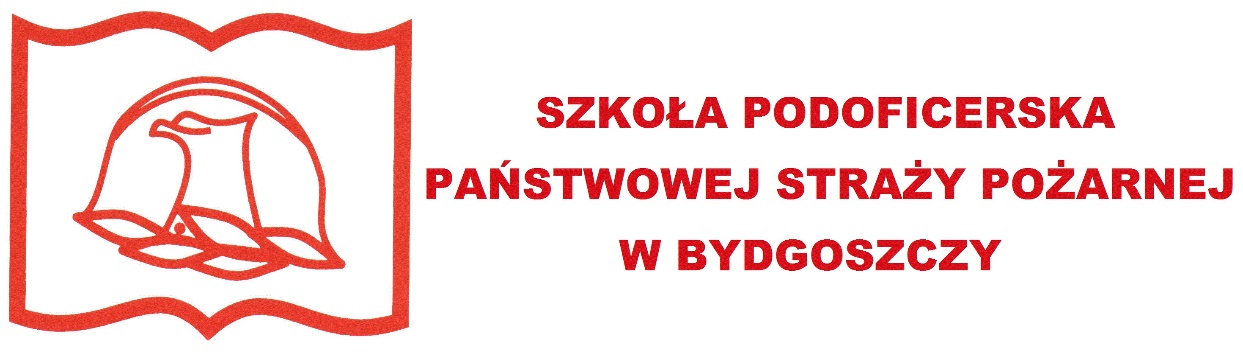 